ВторникПознавательно- исследовательская деят-ть (конструирование)Тема «Кораблик»Цель: Создание условий для изготовления детьми «кораблика» в технике оригами.Задачи:Обучающие:формировать умения следовать устным инструкциямобучать различным приемам работы с бумагойзнакомить детей с основными геометрическими понятиями: квадрат, треугольник, угол, сторона и т. д.обогащать словарь специальными терминамисоздавать композиции с изделиями, выполненными из бумаги.Развивающие:развивать внимание, память, логическое и пространственное воображение, мелкую моторику рук и глазомерразвивать художественный вкус, творческие способности и фантазии детейразвивать способность работать руками, приучать к точным движениям пальцевВоспитательные: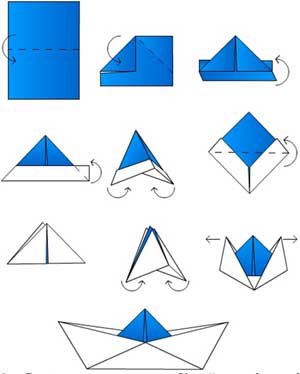 воспитывать интерес к конструированию из бумагиформировать культуру труда и совершенствовать трудовые навыкиучить аккуратности, умению бережно и экономно использовать материал, содержать в порядке рабочее место.Материалы и оборудование: макет корабля, атрибуты одежды моряков, мольберт, коробка – посылка, ИКТ, заготовки бумаги, схема работы, образец.Продуктивная деят-ть(рисование)Конспект занятия по рисованию вподготовительной группе«Знаки пожарной безопасности»Программное содержание:1. Закрепить знания детей об огне и о правилах пожарной безопасности (ППБ).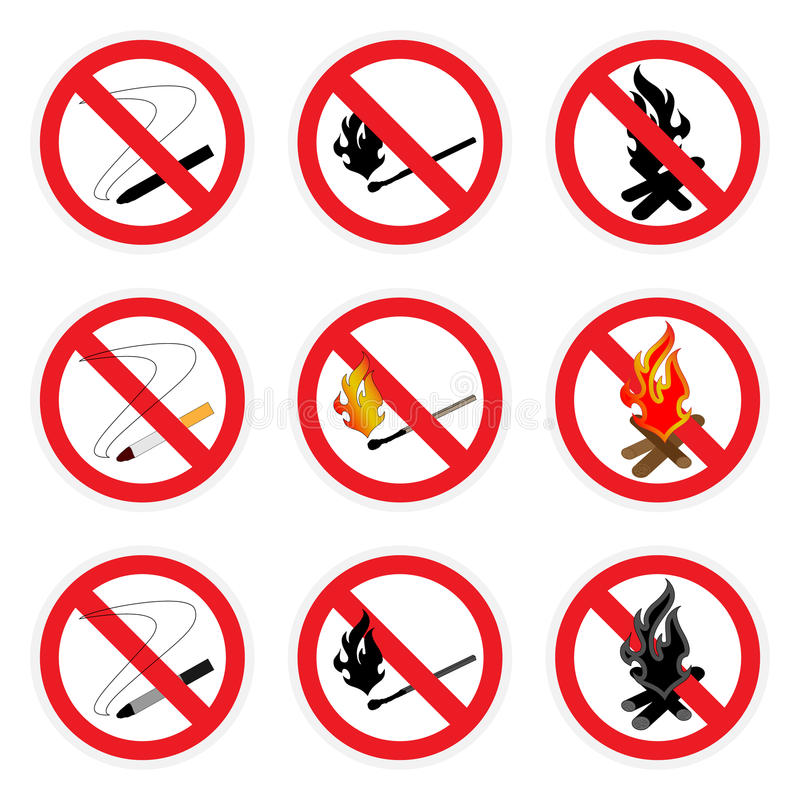 2. Совершенствовать навыки выполнения изображения простым и цветными карандашами.3. Закреплять умение детей гармонично располагать рисунок на плоскости листа определённой формы и размера.5. Развивать творческие способности.6. Развивать умение правильно выбирать средства художественной выразительности.7. Воспитывать самостоятельность. Предварительная работа:беседы и занятия по ППБ в группе;дидактические игры по ППБ;чтение художественной литературы по ППБ;занятия по рисованию знаков ППБ.Материалы к занятию:листы бумаги формата А4;простой и цветные карандаши;фломастеры;комплект изображений знаков пожарной безопасности.